Дизайн проект благоустройства дворовой территории многоквартирного дома.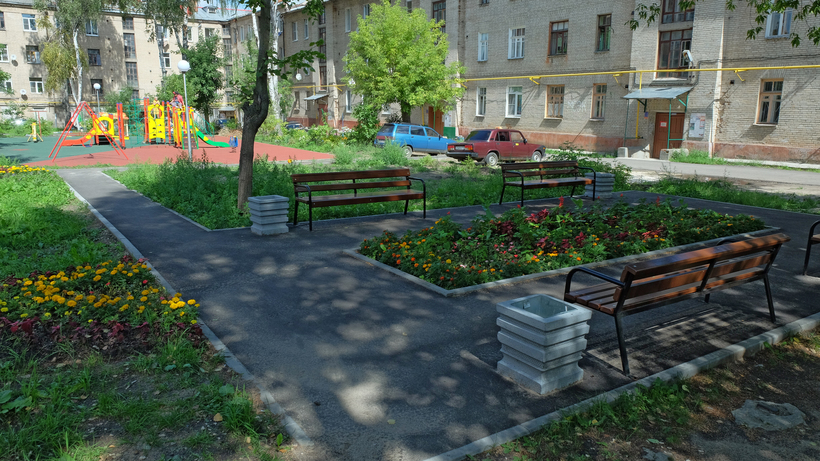 Пояснительная записка.     Дворовая территория является местом коллективного отдыха жильцов. Самое главное, что необходимо человеку в окружающем его дворе – это удобство, безопасность и красота. Благоустройство дворовой территории – это важный элемент в формировании эстетического восприятия облика объекта недвижимости.     Проблемой многих дворов является отсутствие мест  отдыха для жильцов , нет площадок для тихого отдыха, мало детских и спортивных площадок, а так же нет озеленения и системы сбора мусора . На территории дворов много участков, требующих дополнительного благоустройства.     Объект озеленения и благоустройства–территория многоквартирного дома в селе  Алексеевка .   Главная цель  дизайн проекта : Создание безопасных и удобных условий проживания и обеспечение интересов всех жителей. Создание комфортной среды обитания населения, создание благоприятных условий для развития детей различного возрастного уровня за счет строительства и реконструкции детских игровых и спортивных площадок, плоскостных сооружений. Улучшение условий проживания граждан в многоквартирных домах.  Прогноз ожидаемых результатов реализации программыа) установка  детской игровой  спортивной  площадки;б) озеленение придомовой территории с помощью установки вазонов ;в) установка скамеек и урн;г) обустройство придомовой территории тротуарной плиткой;Объем средств, необходимых на реализацию  благоустройства дворовой территории  216, 95 тыс. руб.